«Страхование». Дистанционное обучение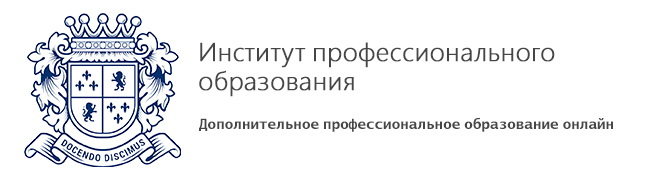 Описание программы:дополнительной профессиональной программы профессиональной переподготовки «Страхование»Цель обучения: Целью профессиональной переподготовки является получение слушателями дополнительных знаний, умений и навыков, необходимых для выполнения нового вида профессиональной деятельности в сфере страхования.Категория слушателей: специалисты в сфере страхования; индивидуальные предприниматели, специалисты, работающие у индивидуальных предпринимателей, специалисты любого профиля (не имеющие подготовки в сфере страхования), желающие получить новую профессию и диплом, дающий право на ведение нового вида профессиональной деятельности.Сроки обучения:Профпереподготовка - 512 часов - полный срок обучения по программе.Повышение квалификации – 72 часа – полный срок обучения программе.Содержание программы:№ДисциплинаОбъем нагрузкиОбъем нагрузкиОбъем нагрузкиФорма итогового контроля№ДисциплинаВсегоЛекцииСамостоятельная работа студентовФорма итогового контроля1Основы менеджмента361818зачет2Финансы 361818зачет3Деньги. Кредит. Банки361818зачет4Бухгалтерский учет и аудит361818зачет5Страхование442222зачет6Финансовый менеджмент361818зачет7Виды страхования. Личное страхование. 361818зачет8Имущественное страхование  361818зачет9Страхование ответственности361818зачет10Пенсионное страхование361818зачет11Страховое право361818зачет12Перестрахование361818зачет13Страховой маркетинг  361818зачет14Финансовые результаты страховой деятельности361818зачет15Итоговая работаВКР ИТОГО:512254258